MYP Science 8 (Year 3) 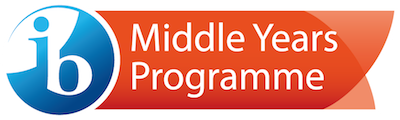 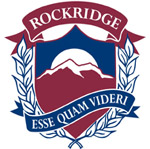 Course Outline 2016-2017	Teacher: Mrs. TowersEmail: jtowers@wvschools.caIntroduction:Welcome to Science 8! In this course you will get the opportunity to develop scientific knowledge, skills, and attitudes that will be relevant in your everyday life. Together, we will investigate scientific questions while building on your sense of wonder and curiosity about the world. Throughout the course every effort will be made to show how Science connects to other areas of study. You will be encouraged to communicate your ideas and consider the thoughts and opinions of others. You will also work to develop yourself as communicating, caring, inquiring, risk taking, knowledgeable, reflective, open-minded, principled, balanced, and thinking individual.Aims and Objectives: This course meets the Prescribed Learning Outcomes set out by the BC Ministry of Education and the MYP aims and objectives as described by the International Baccalaureate Organization.
The aims for this course are to:understand and appreciate science and its implications consider science as a human endeavor with benefits and limitations cultivate analytical, inquiring and flexible minds that pose questions, solve problems, construct explanations and judge argumentsdevelop skills to design and perform investigations, evaluate evidence and reach conclusions build an awareness of the need to effectively collaborate and communicate apply language skills and knowledge in a variety of real-life contexts develop sensitivity towards the living and non-living environments reflect on learning experiences and make informed choicesThe objectives of this course are:A: Knowing and Understanding – students should be able to:describe scientific knowledge apply scientific knowledge and understanding to solve problems set in familiar  and unfamiliar situations analyze information to make scientifically supported judgmentB: Inquiring and Designing – students should be able to:describe a problem or research question to be tested by a scientific investigation outline a testable hypothesis and explain it using scientific reasoning describe how to manipulate the variables, and describe how data will be collected design scientific investigationsC:  Processing and Evaluating – students should be able to:present collected and transformed data interpret data and explain results using scientific reasoning discuss the validity of a hypothesis based on the outcome of the scientific investigation discuss the validity of the methoddescribe improvements or extensions to the methodD: Reflecting on the Impacts of Science – students should be able to:describe the ways in which science is applied and used to address a specific problem or issue discuss and analyze the various implications of the use of science and its application in solving a specific problem or issue apply scientific language effectively document the work of others and sources of information usedApproaches to Learning: Throughout this course, we will be using various approaches to learning, these include: 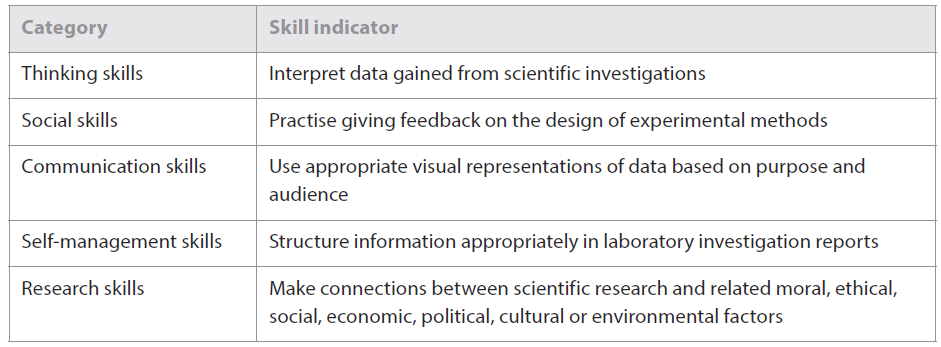 Concept Based Learning through Global Contexts: MYP inquiry recognizes the integrity of subject disciplines, but learning is richer and deeper when conceptually driven.  Building a deep understanding requires meaningful reflection.  MYP uses the Global Contexts to drive inquiry. The global contexts and key/related concepts for each unit are listed below:Texts/Resources and Required Materials:Section of a 3-ring binder – with a dividerPaperYour deviceAgenda book to record homework, due dates and exam datesPens (various colours), pencils, rulerScience Probe 8 textbookMethods of assessment:Formative Assessment: Students will have frequent quizzes and complete rough drafts of assignments to demonstrate what they understand versus what they still need help with. Students will also have class work and homework that they will correct with classmates and the teacher. Students will be encouraged to discuss their thinking about the various problems and topics covered in class.Summative Assessment: At the end of each unit and at the end of the course students will write tests or exams. Students will also partake in individual and group projects and do self-assessments of their learning.  Students will be required to demonstrate their knowledge, their understanding, applications of skills and concepts in a manner that is clear and organized in all the above mentioned forms of summative assessment.All grading will be based on MYP assessment rubrics (attached) and BC Prescribed Learning Outcomes: https://curriculum.gov.bc.ca/curriculum/science/8 MYP Assessment Rubrics:		Criterion A:	Knowing and Understanding (used to assess tests and quizzes)Criterion B:	Inquiring and Designing (used to assess laboratory investigations)Criterion C:	Processing and Evaluating (used to assess laboratory investigations)Criterion D:	Reflecting on the Impacts of Science (used to assess projects, essays or presentations)In Science, your work is assessed on an 8 point scale.  This is not a score “out of 8”, therefore a result of 4/8 does not equate to 50% but is  closer to a 70%.   All marks are cumulative.  Students must show continuous growth from September through June.  Though a student may start with a 1 or 2 does not mean they cannot achieve a higher MYP level by the end of the year. The final mark is not an average of all three terms.  Current level of progress or trending results are used to report level of achievement. Therefore, always try your best and don’t give up!For the term 3 report card, each student will receive a FINAL IB grade (1-7) for each subject. That is determined by adding the most recent and consistent achievement level on each of the 4 criteria together and then using the chart to the right to make the conversion. The descriptors for each IB Final Grade are explained below from 1 (lowest) to 7 (highest). These descriptors reflect the objectives of the eight subject areas. All of the IB MYP subject criteria, along with the Rockridge Assessment Policy, can be found on the MYP page of our school website.Policies and Procedures:Bring all necessary classroom supplies and textbook to class every day.Homework: Homework will be marked daily for completion. Incomplete homework will affect your work habits mark.Be on time: It is expected that at the second bell you are in your seat and ready to start the opening activity with your books open. Lateness will impact your work habits mark.Deadlines: It is expected that you hand in your completed assignments by the due date at the beginning of class.  Late assignments collected up to the following class will be marked as late but will receive full assessment. If special extensions are needed, please ask well in advance of the due date. Rough draft deadlines are optional but if met will lead to better achievement on the final product.Absences: All absences from the class must be excused by a phone call to the office on the day you are absent (call 981-1300 before 8:25 a.m.). You are responsible for getting caught up with the material you missed – all information is found on my website: http://mrstowers.weebly.com/. If you can’t find the missed work on the website – ask a friend or email me. If you arrive to class following an absence without having caught up- this will affect your work habits marks.Checkpoints/Tests: After each topic (usually a chapter) a checkpoint will be written. These quizzes will be marked and recorded. You will have the opportunity to improve your mark for each learning outcome on the unit test.Assessment: You will be expected to take an active role in assessment and be responsible for your own learning.  With the help of your teacher and your peers, you will develop the ability to understand what you have already learned, determine what you have yet to learn, and decide how you can best improve on your achievement.  We will assess all concepts, assignments and labs using MYP – Criterion referenced rubrics - that have clear criteria.  Missed Tests: Should you have an excused absence from a test, you will write it shortly after – make arrangements with me. Note: no make-up tests will be written unless an email is sent in advance by the student and a follow-up note/email is sent from home.How can you get extra help? 	Arrange an appointment with me – meet in W205Anything Else? If you have any questions or concerns, please do not hesitate to talk to me during class or email me from home. I am looking forward to a fun and exciting year of Science 8!!Unit TitleGlobal ContextKey ConceptsRelated ConceptsCell BiologyOrientation in Space and TimechangeInteractionevidenceMicro-organisms and living thingsGlobalization and sustainabilityrelationshipsFunctionconsequencesKMT and atomic theoryOrientation in space and timesystemsConditionsinteractionsElectromagnetic radiationIdentities and relationshipsrelationshipsInteractionConsequencesfunctionLightScientific and technical innovation or Fairness and DevelopmentsystemsModelsFormpatternsPlate tectonicsOrientation in Space and TimechangeModelsconsequencesMYP GradeApproximate Letter GradeApproximate Letter Grade8A+Exceeds expectations7AExcellent work6A-/B+Very good work5BGood work4B-/C+Decent effort, Satisfactory work3CSatisfactory work2C/C-Meets minimal standards, all work is being completed1C-/IInsufficient effort, but work is usually completed0IWork is not being completed/No effortIB Criterion total /32IB gradeApproximate Letter grade1-51F6-92F/C-10-143C-/C/C+15-184C+/B19-235B/A24-276A28-327A+IB Final GradeDescriptor1Produces work of very limited quality. Conveys many significant misunderstandings or lacks understanding of most concepts and contexts. Very rarely demonstrates critical or creative thinking. Vary rarely applies knowledge or skills.2Produces work of limited quality. Expresses misunderstandings or significant gaps in understanding for many concepts and contexts. Infrequently demonstrates critical or creative thinking. Infrequently applies knowledge and skills.3Produces work of an acceptable quality. Communicates basic understanding of many concepts and contexts, with occasionally significant misunderstandings or gaps. Begins to demonstrate some basic critical and creative thinking. Occasionally applies knowledge and skills, requiring support even in familiar classroom situations.4Produces good-quality work. Communicates basic understanding of most concepts and contexts with few misunderstandings and minor gaps. Often demonstrates basic critical and creative thinking. Applies knowledge and skills in familiar classroom situations, but requires support in unfamiliar situations. 5Produces generally high-quality work. Communicates secure understanding of concepts and contexts. Demonstrates critical and creative thinking, sometimes with sophistication. Applies knowledge and skills in familiar classroom and real-world situations and, with support, some unfamiliar real-world situations.6Produces high-quality, occasionally innovative work. Communicates extensive understanding of concepts and contexts. Demonstrates critical and creative thinking, frequently with sophistication. Applies knowledge and skills in familiar and unfamiliar classroom and real-world situations, often with independence.7Produces high-quality, frequently innovative work. Communicates comprehensive, nuanced understanding of concepts and contexts. Consistently demonstrates sophisticated critical and creative thinking. Frequently applies knowledge and skills with independence and expertise in a variety of complex classroom and real-world situations.